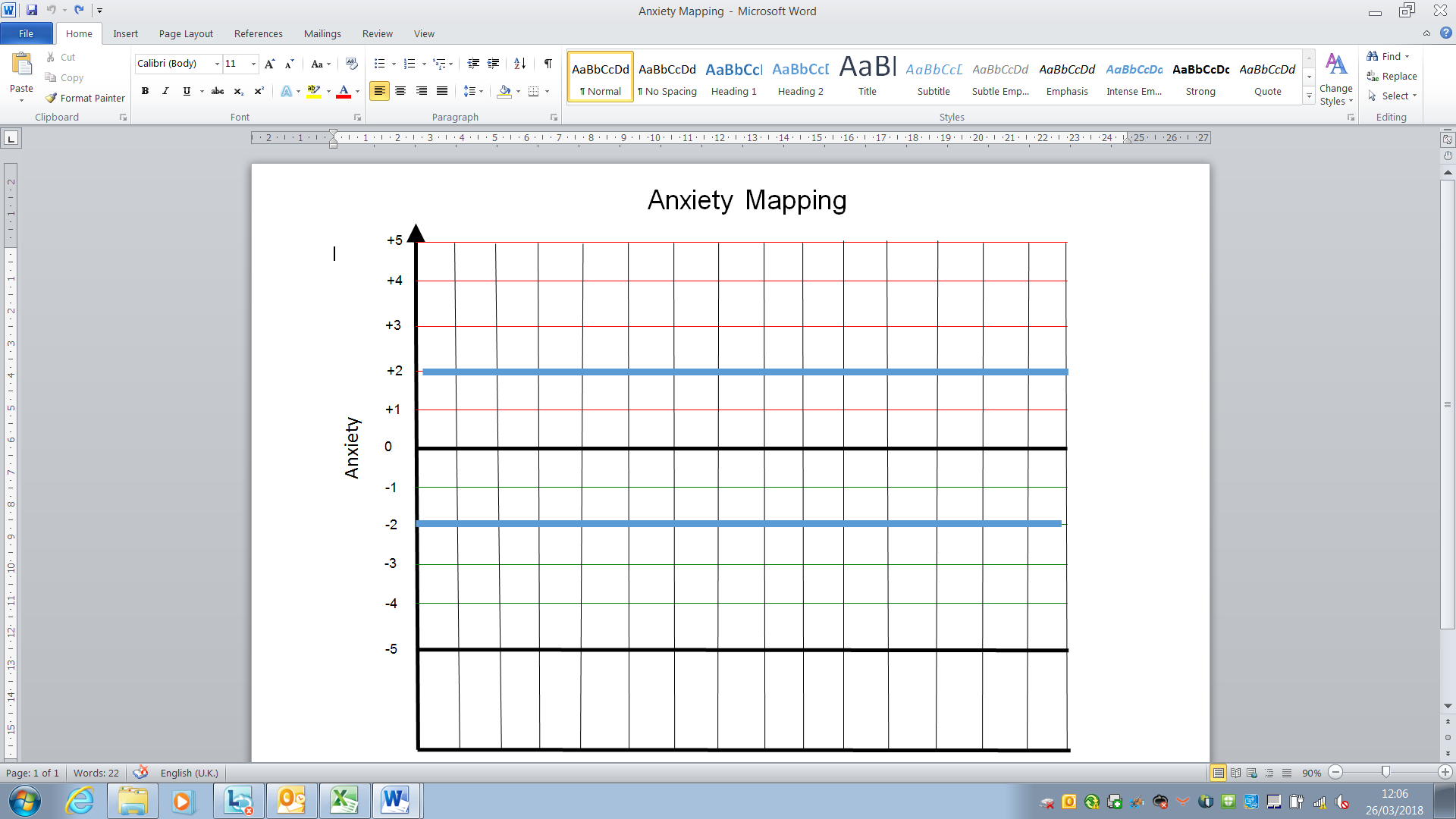 Anxiety Mapping GuidanceBy tracking staff, location, activity, peers, days etc. against the student’s anxiety we can manage the anxiety based feelings that creates difficult and dangerous behaviours.  By completing a variety of anxiety maps we can then cross reference these to identify multiple high anxieties such as a certain adult, who is leading an activity at a certain time meaning it is likely that these 3 rises will result in the pupil being unable to cope.Anxiety mapping is a tool used over time to collect information to be analysed to understand the feelings and experiences effecting the child or young person.  The aim is to predict escalation and prevent it through differentiation or support.  They are best completed over at least a week of observation and discussion to ensure the grid is an accurate reflection of the stimulus.Each child or young person’s -5 to + 5 would be specific and observable to them and their behaviour.Raising anxiety is essential for some elements of education. Without raised anxiety students would not attempt new things or experience new opportunities essential to learn and grow. ScoreDescriptionRaised Anxiety+2 to + 5Reflects raised anxiety where the individual would need support, differentiation and help to change or manage the experience or feelings.  If there was no support offered the individual would begin to display behaviour that may be linked with feeling overwhelmed or being unable to process without assistanceRaised Anxiety0 to + 2Would reflect a raise in anxiety that the individual could cope with without needing assistance or differentiation.0Would reflect that the time, location, staff or activity has no impact on the individualIncreased dependency0 to – 2Would reflect lower anxiety where the individual feels calm, reflective and motivated linked to time, location, adult or activity.Increased dependency-2 to -5Reflects an overwhelming reliance or an object, person or place and without this the child would be unable to manage their feelings or behaviours until this was returned